Информацияоб организации  просмотра  обучающего  мультикаВсё величие и доблесть человеческой природы обусловливается в конце концов всё-таки не мудростью, а честностью. Теодор Моммзен. Именно   поэтому, 21  октября  2020  года   членами   школьного  клуба «Адал ұрпақ»  среди учащихся 2-3  классов  организован просмотр   обучающего   мультика  про  честность.Члены  клуба  призывают   учащихся   быть честным.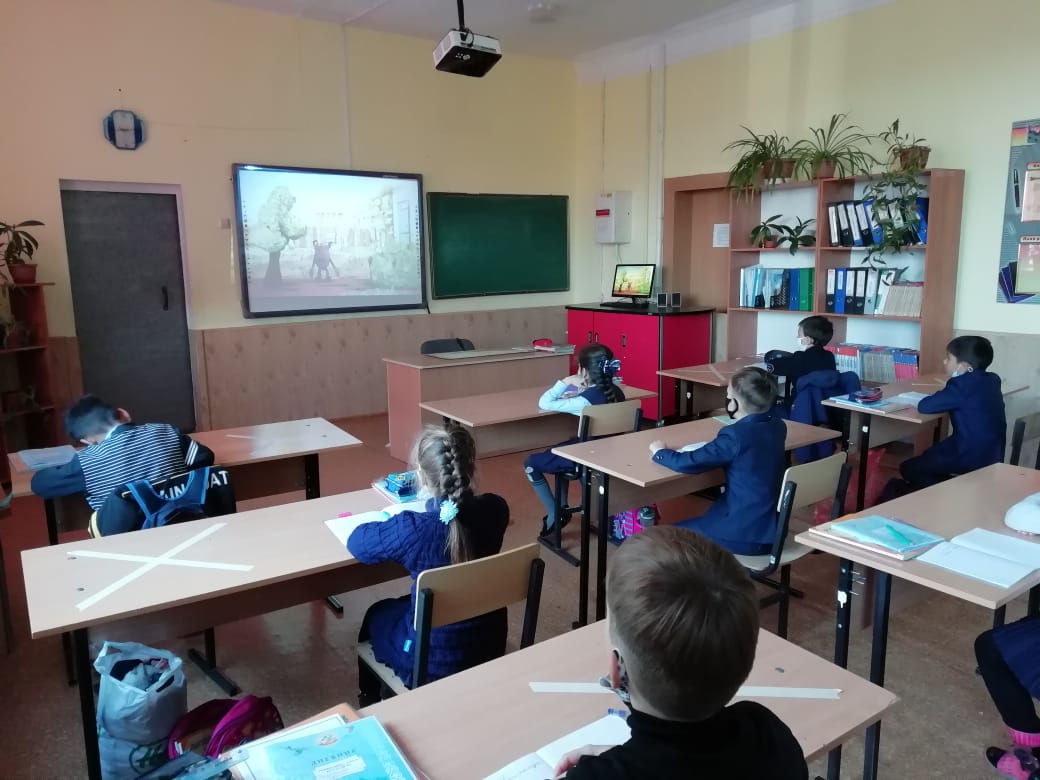 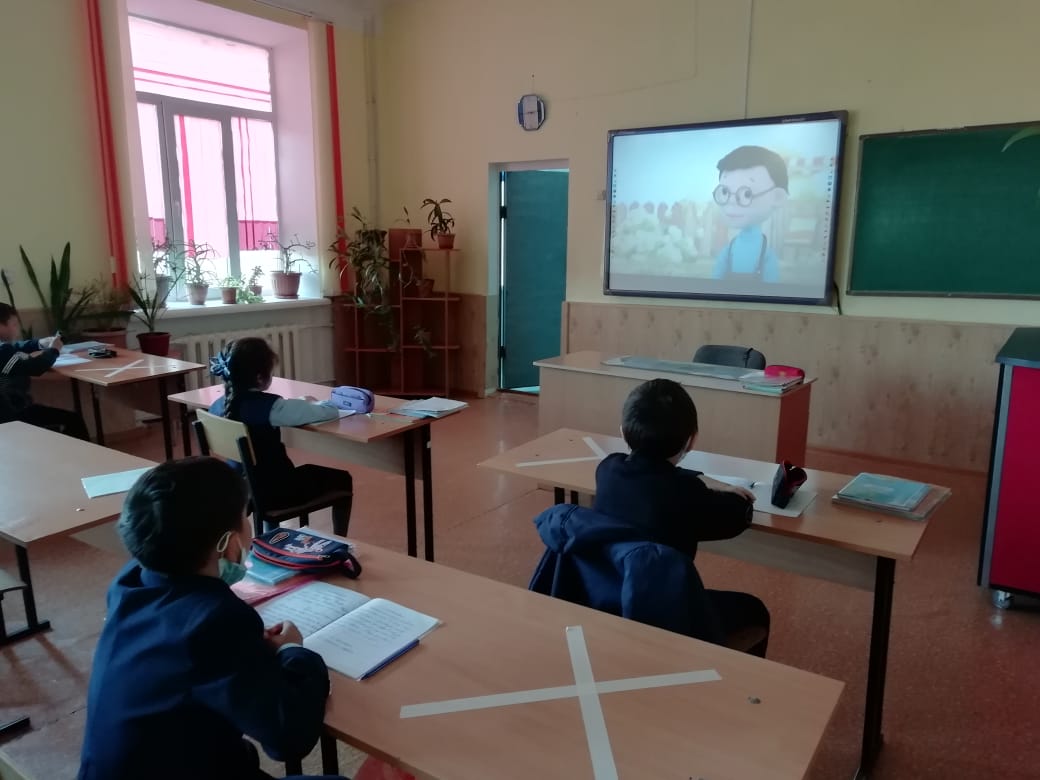 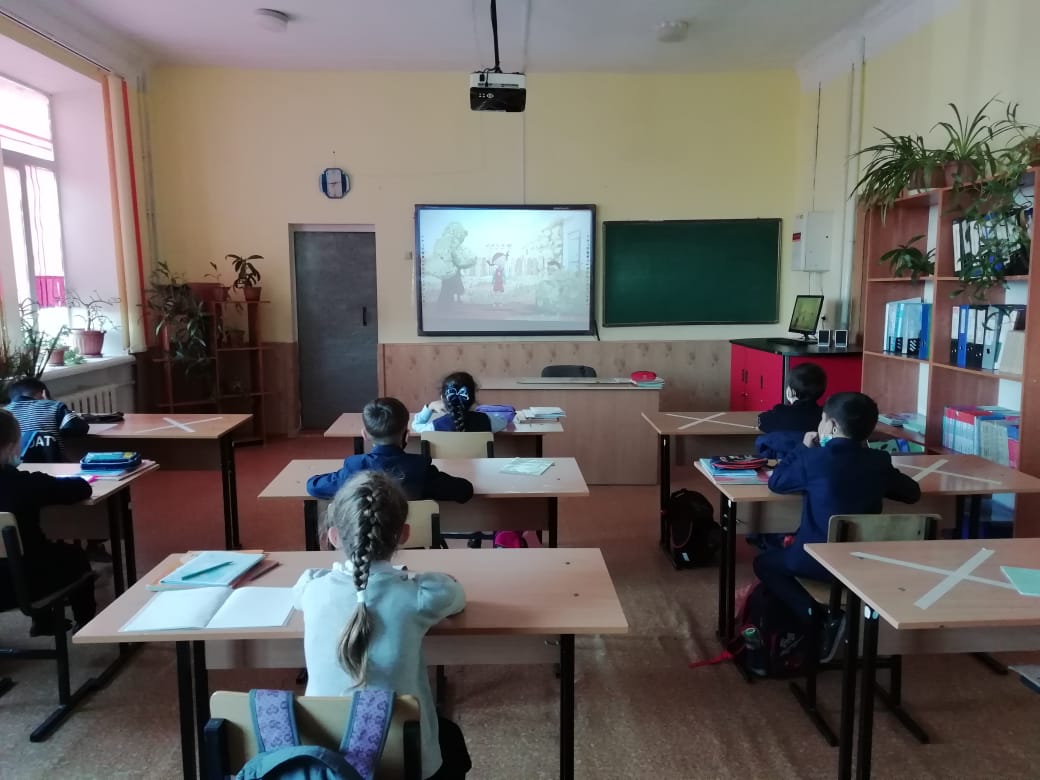 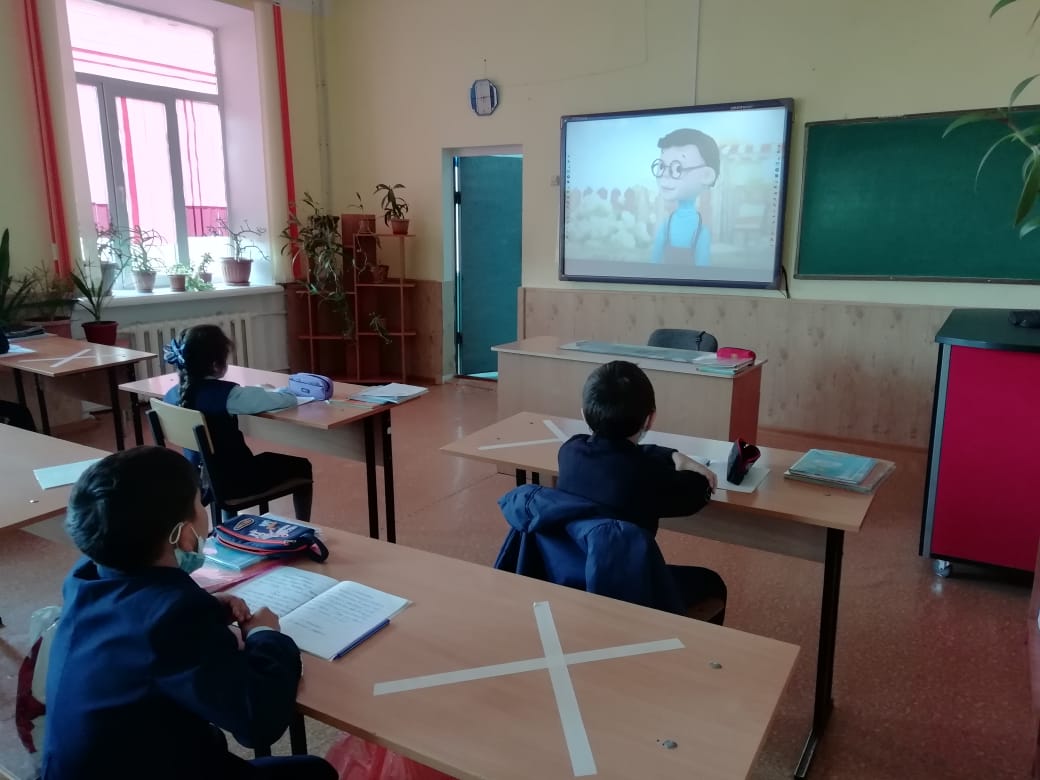 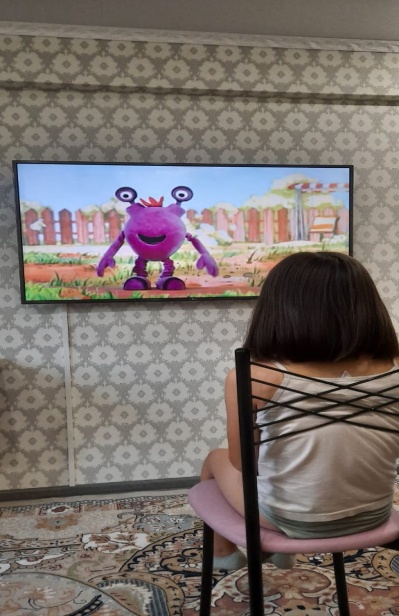 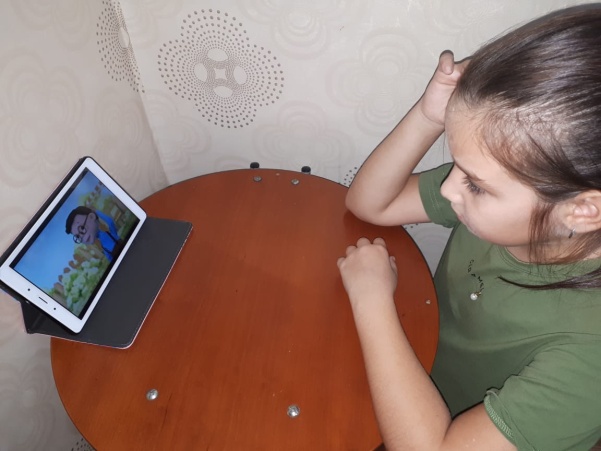 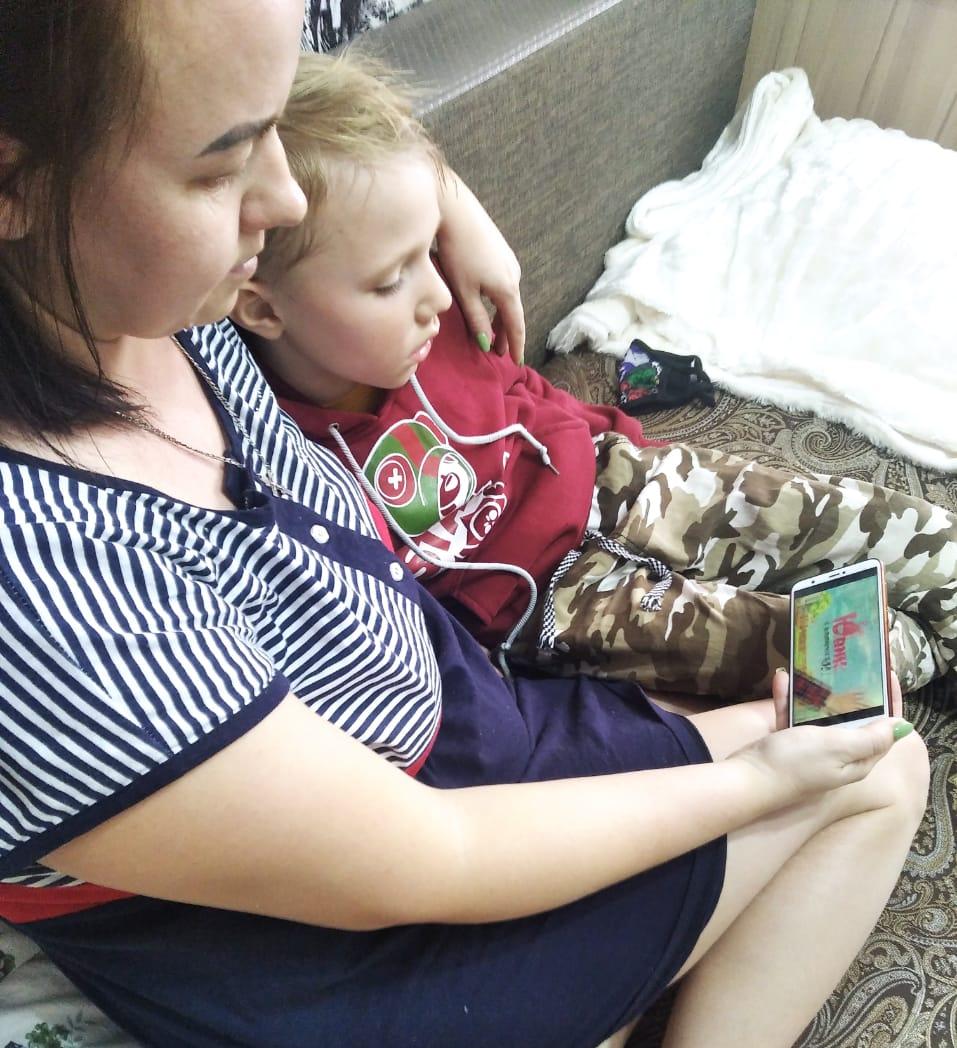 